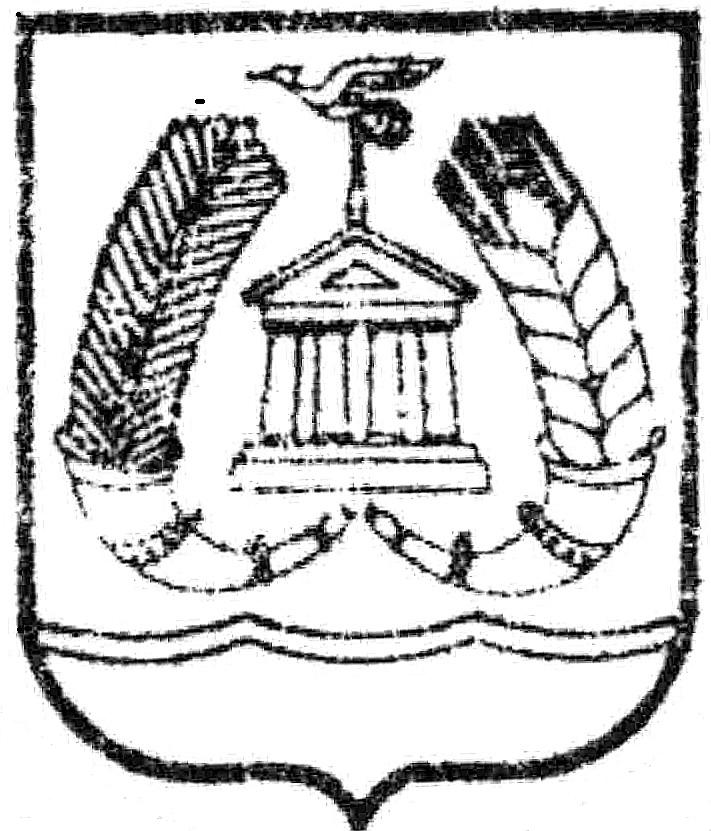 АДМИНИСТРАЦИЯ ГАТЧИНСКОГО МУНИЦИПАЛЬНОГО РАЙОНАЛЕНИНГРАДСКОЙ ОБЛАСТИПОСТАНОВЛЕНИЕОт___________									№ ________О внесении изменений в постановление администрации Гатчинского муниципального района от 24.06.2021 № 2254 «Об утверждении Порядка определения объема и предоставления субсидии из бюджета Гатчинского муниципального района социально ориентированным некоммерческим организациям, не являющимся государственными (муниципальными) учреждениями, на реализацию социальных проектов»Руководствуясь статьей 78 Бюджетного кодекса Российской Федерации, Федеральным законом от 06.10.2003 № 131-ФЗ «Об общих принципах организации местного самоуправления в Российской Федерации», постановлением Правительства Российской федерации от 18.09.2020 № 1492 «Об общих требованиях к нормативным правовым актам, муниципальным правовым актам, регулирующим предоставление субсидий, в том числе грантов в форме субсидий, юридическим лицам, индивидуальным предпринимателям, а также физическим лицам - производителям товаров, работ, услуг, и о признании утратившими силу некоторых актов Правительства Российской Федерации и отдельных положений некоторых актов Правительства Российской Федерации», решением совета депутатов Гатчинского муниципального района от 21 декабря 2012 года № 271 «Об утверждении Положения о бюджетном процессе в муниципальном образовании Гатчинский муниципальный район Ленинградской области»» (в действующей редакции), Уставом Гатчинского муниципального района, учитывая протест заместителя городского прокурора от 31.03.2023 № 7-01-2023  на постановление администрации Гатчинского муниципального района от 24.06.2021 № 2254ПОСТАНОВЛЯЕТ:Внести изменения в Приложение к постановлению администрации Гатчинского муниципального района от 24.06.2021 № 2254 «Об утверждении Порядка определения объема и предоставления субсидии из бюджета Гатчинского муниципального района социально ориентированным некоммерческим организациям, не являющимся государственными (муниципальными) учреждениями, на реализацию социальных проектов», изложив пункт 1.11 Порядка в следующей редакции: «1.11. Сведения о предоставлении субсидий подлежат размещению на едином портале бюджетной системы Российской Федерации в информационно-телекоммуникационной сети «Интернет» не позднее 15-го рабочего дня, следующего за днем принятия решения о бюджете, либо решения о внесении изменений в решение о бюджете».2.Настоящее постановление вступает в силу со дня официального опубликования в газете «Гатчинская правда», подлежит размещению на официальном сайте Гатчинского муниципального района.3. Контроль исполнения настоящего постановления возложить на заместителя главы администрации Гатчинского муниципального района по местному самоуправлению и внутренней политике, на заместителя главы администрации Гатчинского муниципального района по финансовой политике и муниципальному контролю в пределах их компетенций.Глава администрацииГатчинского муниципального района                                             Л.Н. НещадимПавлов И.В.